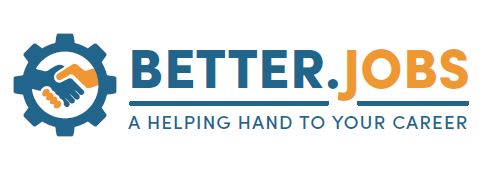 Northern California Adult Education Consortium/Shasta – Tehama – Trinity Public Meeting # 21Date: 1/24/19Time: 3:00pm-5:00pmMeeting Location: Shasta County Office of Education, Professional Development Center, 2985 Innsbruck Dr., Redding, CAAGENDA IntroductionsVoting ItemsReview October 2018 Meeting Minutes Review Bylaw update recommendations, including spending policyReview NoRTEC agreementConsortia Chair ReportConsortia Budget UpdateConsortia Activity SummaryPlanning Committee (3-year plan) – UpdateConsortium Staff UpdateUpcoming Due Dates January 31 – Data Integrity Report due for Q2 (TOPSpro)February 15 - New reporting requirement: 17-18 Program and Expenditure Data by Program AreaFebruary 28 – Preliminary allocations for 2019-20 released by this dateAnnouncements/AdjournmentNote - *Agenda items are subject to change*           Future Public Meeting Dates/Locations   March 28, 2019, 3-5 PM, SCOE Professional Development Center         June 27, 2019, 3-5 PM, SCOE Professional Development Center                                                                                